Work DoneDay 1 Aug. 4, 2017Beautiful day for flying with the air inuit otter to the camp from Whapmagoostui.We arrive to the camp and started to install the gears for a confortable camp for 10 days.Day 2 Aug. 5, 2017Weather: Blue skies. Wind blowing from the north. Temperature 14°CActivity: We started work at 14:45 hours. Jonas and I went to look for samples on the east end of the lake. We went by 22 footer canoe with a 30 Horsepower outboard motor. We picked up one sample on top of a small hill on the south side of the lake. We then traveled north of the camp. We collected two samples. Sample 2 was collected by the river’s edge. Sample 3 was collected on a hill.  We finished work today at 20:00 hours. Date:		Aug. 5, 2017	Sample 1: 	SHE001Location: 	55 29’ 23.4”		76 ’14 34.9”	GPS Code:	043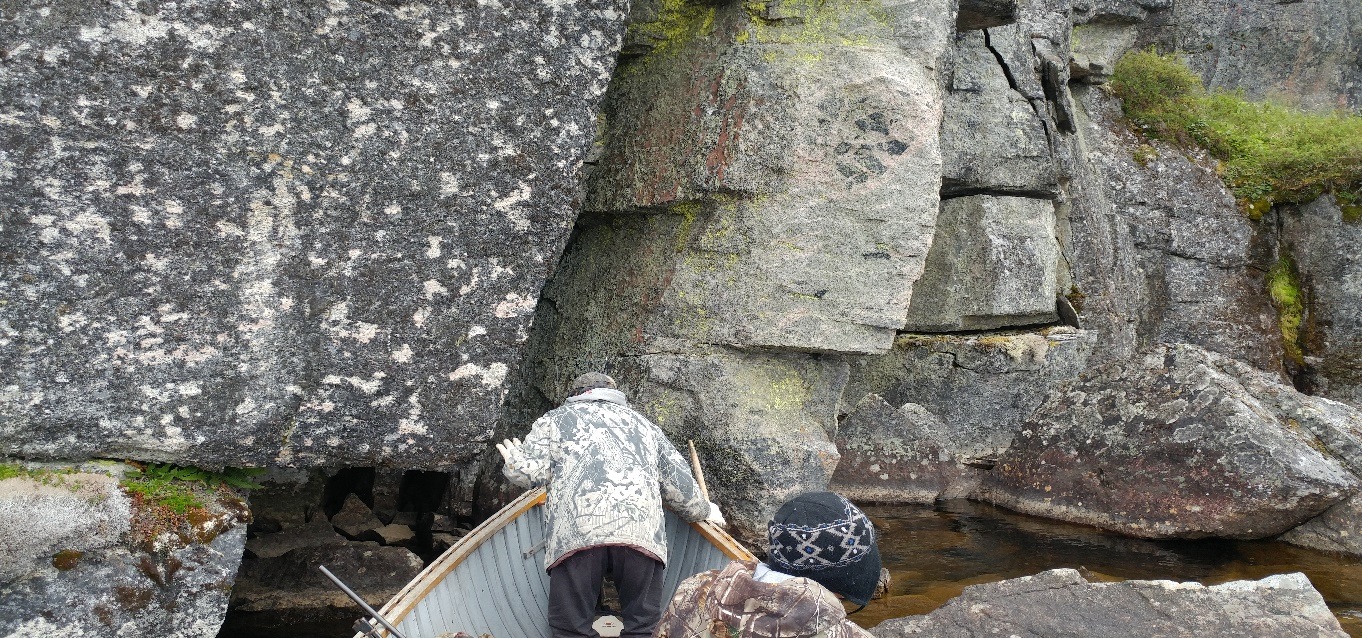 Jonas examining a crevasse Day 3Date: Aug. 6, 2017Weather: Partly cloudy with the winds blowing from the north at 10 km/hr. temp. 15°C.Activity: We started work at 13:24 hours today. We traveled north to a nearby lake. The going was tough. Thick brush and heavily wood area. We came across a well-trodden black bear trail in the deep woods. We picked up a few samples but not much magnetic properties. We have one sample only. Date:		Aug. 6, 2017Sample: 	SHE004Location: 	55 28’ 49.6”		76 16’ 57.4”	GPS Code:	047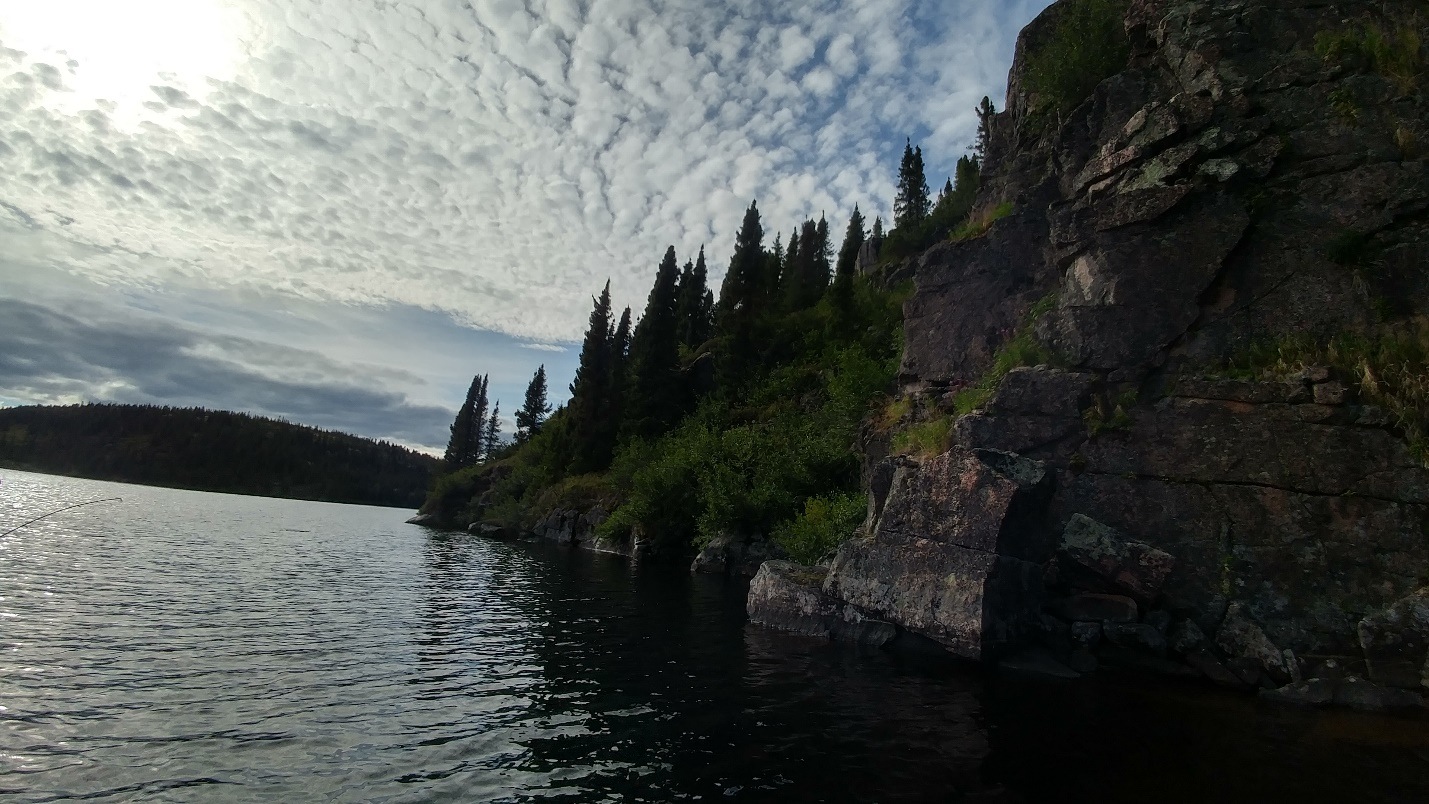 A Lake called Willow Ptarmigan’s Throat SacDay 4 Date: Aug. 7, 2017Weather: Light winds from the west. A few clouds this morning. Temp. 17°CActivity: This afternoon Jonas and I traveled by four wheelers east of camp. At the mouth of the river we collected one sample with magnetic properties. The terrain is pretty rough for four wheelers. Nonetheless, it was a fun ride. Date:		Aug. 7, 2017Sample 3: 	SHE005Location: 	55 30’ 12.4”		76 13’ 27.3”	GPS Code:	046	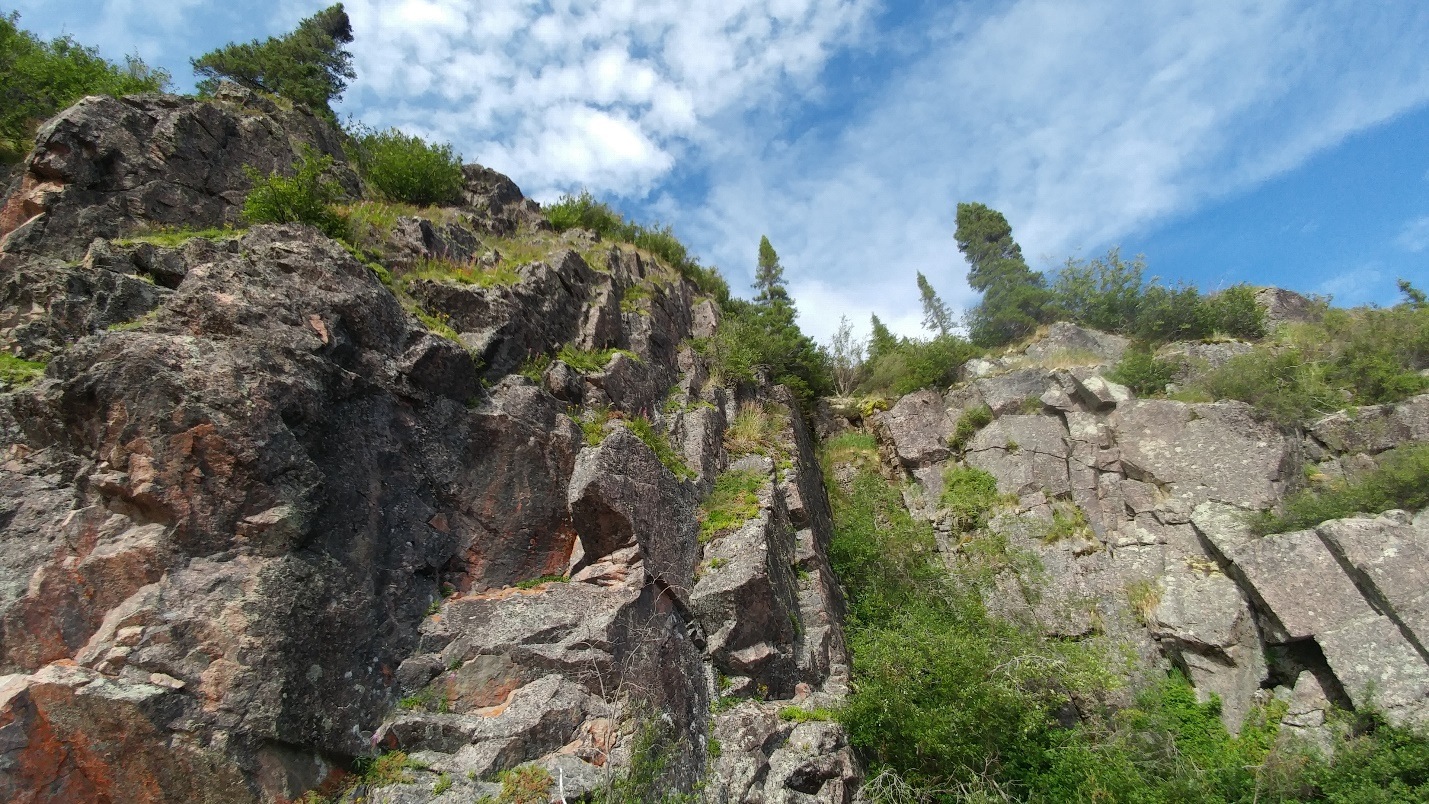 A Cliff where the Osprey nests. Day 5Date: Aug. 8, 2017Weather: Overcast with winds blowing from the west. Temp 12°CActivity: At 12:30 hours Jonas and I traveled downriver by canoe 15 km west. The area was mostly granite rock. We picked up a few samples but none of them had magnetic properties. We saw a large bold eagle flying along the shoreline. Our guess was that the mighty eagle was fishing. We finished work at 16:31 hours.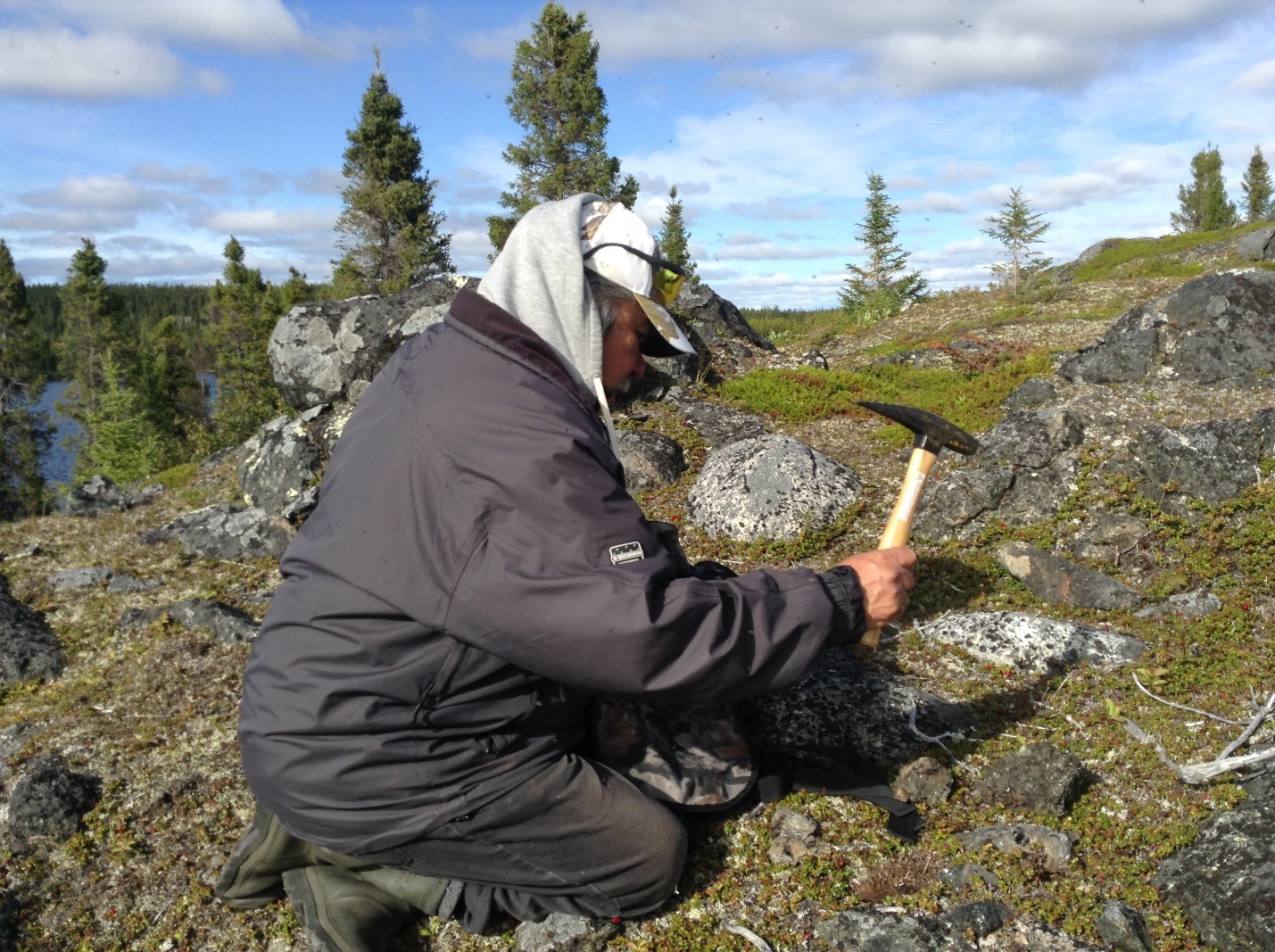 Jonas examining samples. Day 6Date: Aug. 9, 2017WeatherHeavy rain with strong winds. Not an ideal condition to be outing. Temp. 9°CActivityWe got up at 5 am this morning. But the weather was too bad to head out. The winds were too high to go on the canoe. I got two samples down the river with magnetic properties. The weather is so bad that even all the animals are taking shelter in the deeps woods. Not even the wolves came to feed on food scraps at the camp today. Date:		Aug. 9, 2017Sample 6: 	SHE006Location: 	55 30’ 12.4”		76 13’ 27.3”GPS Code:	046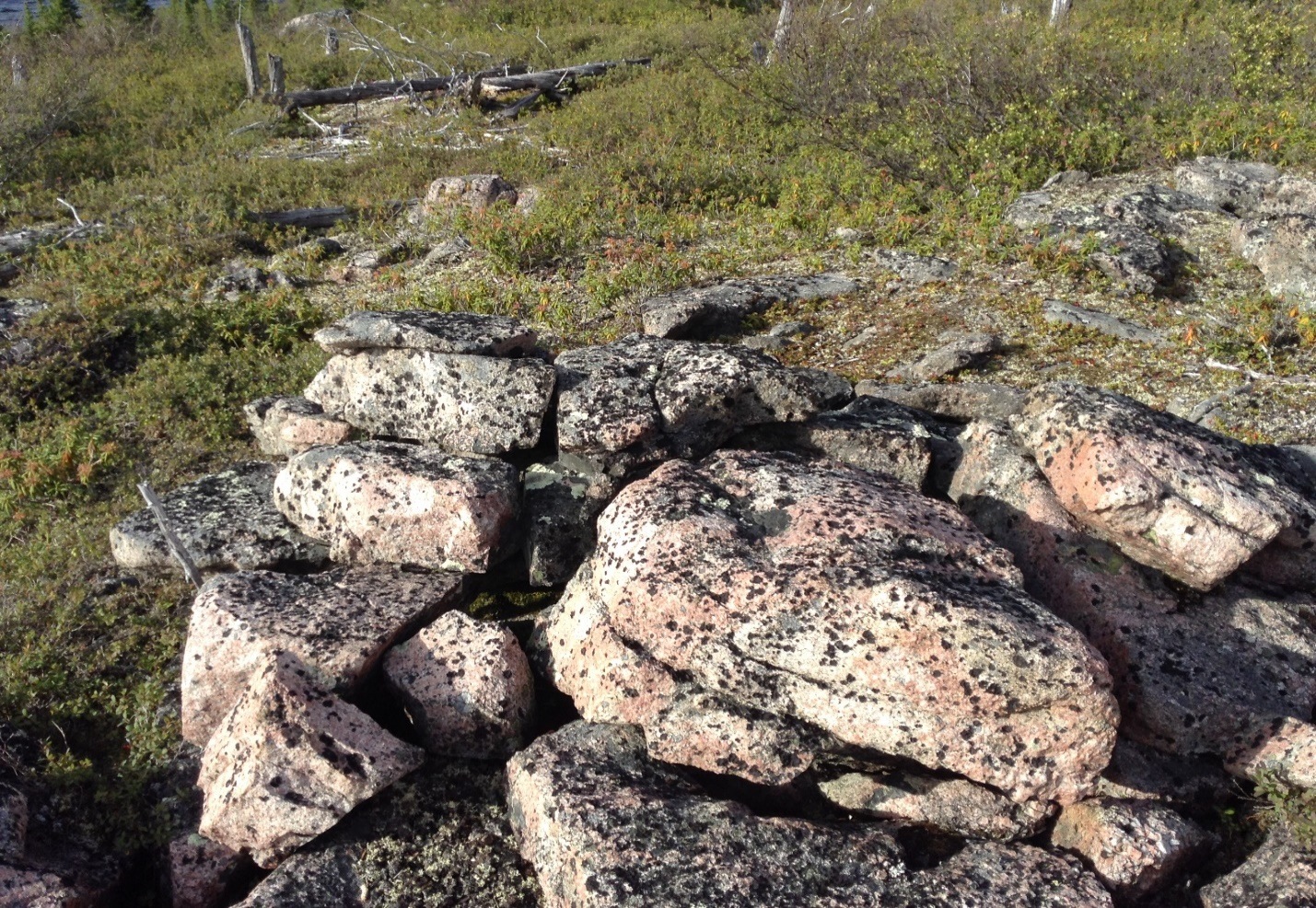 Manmade structure. Ancient Cree dried meat storage Day 7Date: Aug. 10, 2017 Weather: Cloudy with a period of showers. Temp. 10°CActivity :  At Jonas and I went east by ATV’s. We got three samples. There were a lot of mosquitos and black flies. Nonetheless, it was fun. We really enjoyed the brilliant scenery. The wilderness here is so vast. There is much to discover. We plan to come back next summer and continue the exploration. 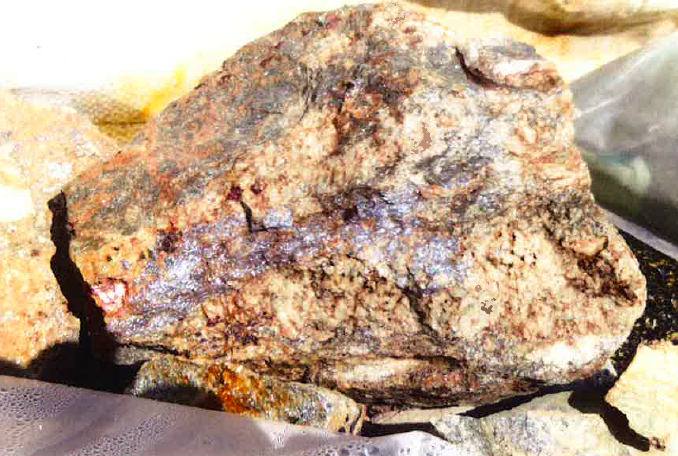 Date:		Aug. 10, 2017Sample 7: 	SHE007Location: 	55 27’ 30.6”		76 11’ 24.4”	GPS Code:	052	Day 8Date: Aug. 11, 2017 Weather: Sunny with light winds from the south. Temp. 15°CActivity : We went by canoe 12 km west from base camp AT 11:14 hours. We collected one sample by the north side of the lake called Big Island Lake. There was not much to discover. It was mostly granite rock. A saw numerous ducks and loons in the water. We finished the exploration at 14:34 hours and headed back to base. Date:		Aug. 11, 2017Sample 10: 	SHE010Location: 	55 29’ 59.3”		76 27’ 04.6”	GPS Code:	056	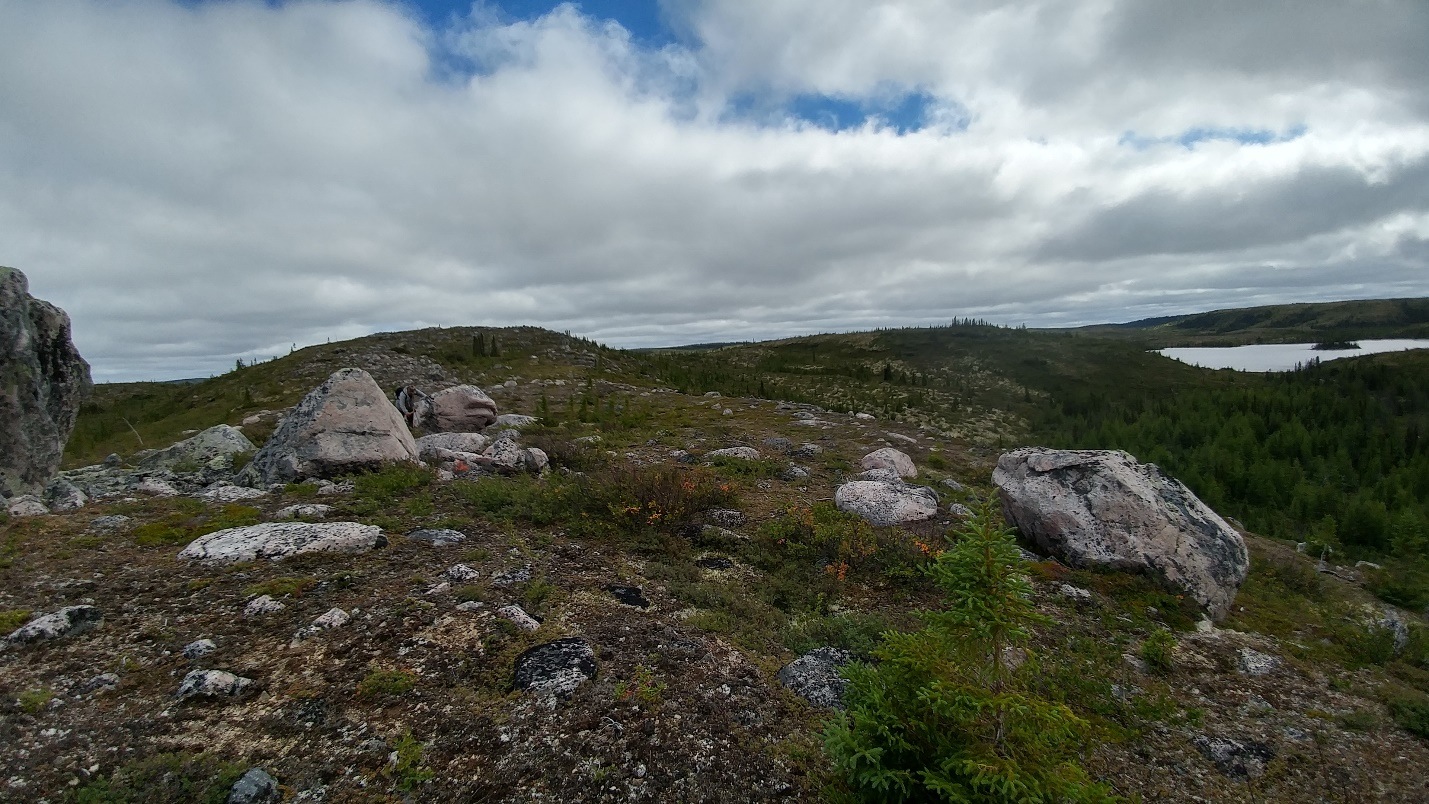 On top of the hill looking eastward at Big Island LakeDay 9Date: Aug. 12, 2017 Weather: Sunny with light winds. Temp. 12°CActivity : 15:00 hours. We traveled 5km east by ATV’s. We collected one black magnetic mineral with a lot of sparkles on the north side of the river. There were a lot of black flies. I think I swallowed a few. Jonas found fish bones on top of a large granite boulder covered with black crispy flakes where an eagle or osprey had dined. 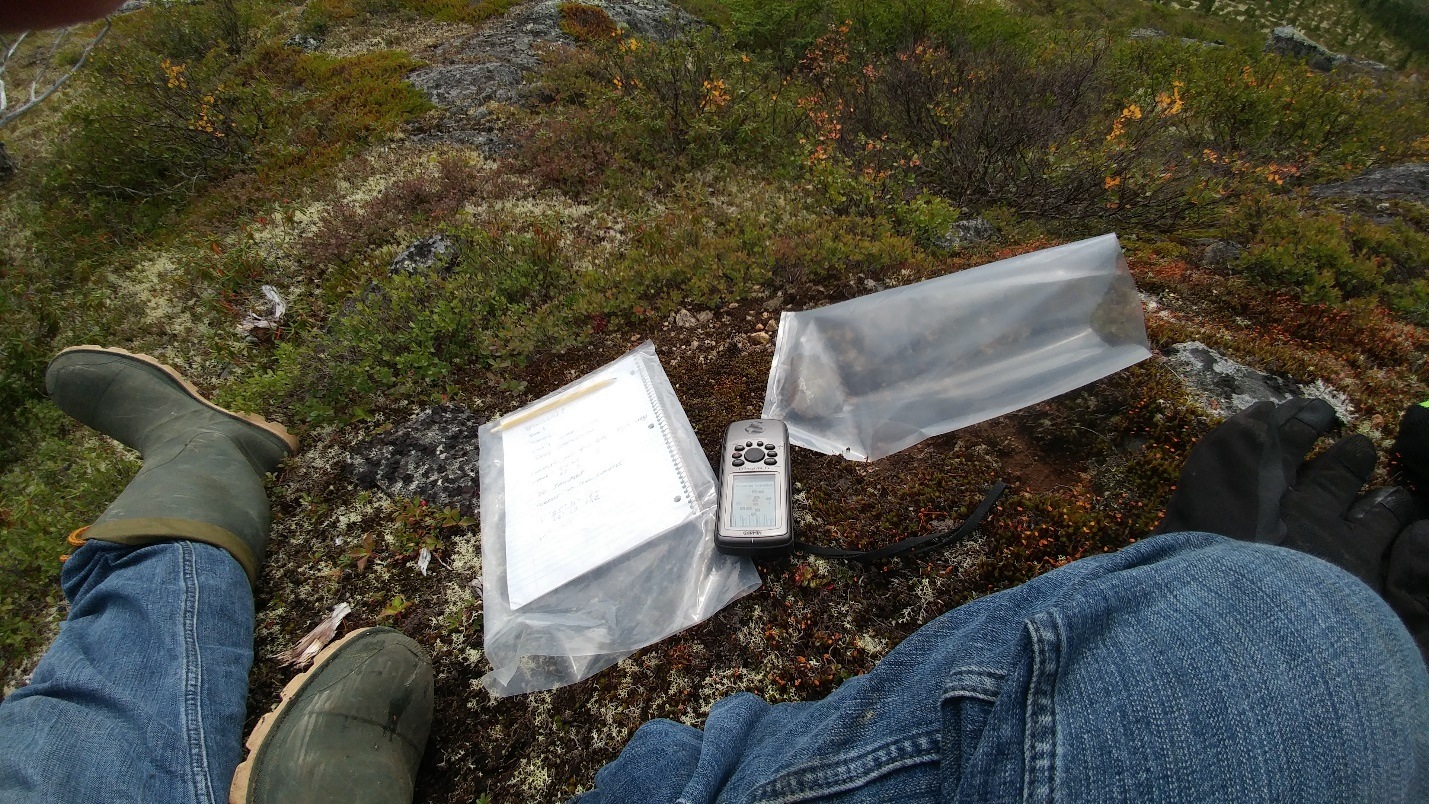 Taking notes and coordinatesDate:		Aug. 12, 2017Sample 11: 	SHE011Location: 	55 27’ 46.0”		76 11’ 07.7”	GPS Code:	057	Day 10Date: Aug. 12, 2017 Weather: Overcast with drizzles. Temp. 9°CActivity :  We finished work late yesterday evening.. We are flying back to Whapmagoostui today. We spend the morning putting away the canoes and the four wheelers. We cleaned the cabins and burned the garbage at the dumpsite. The wolves came to visit one last time. They fed on fish scraps and fed their young. A loon can be heard making a lonely cry out on the lake as if it were missing us already. 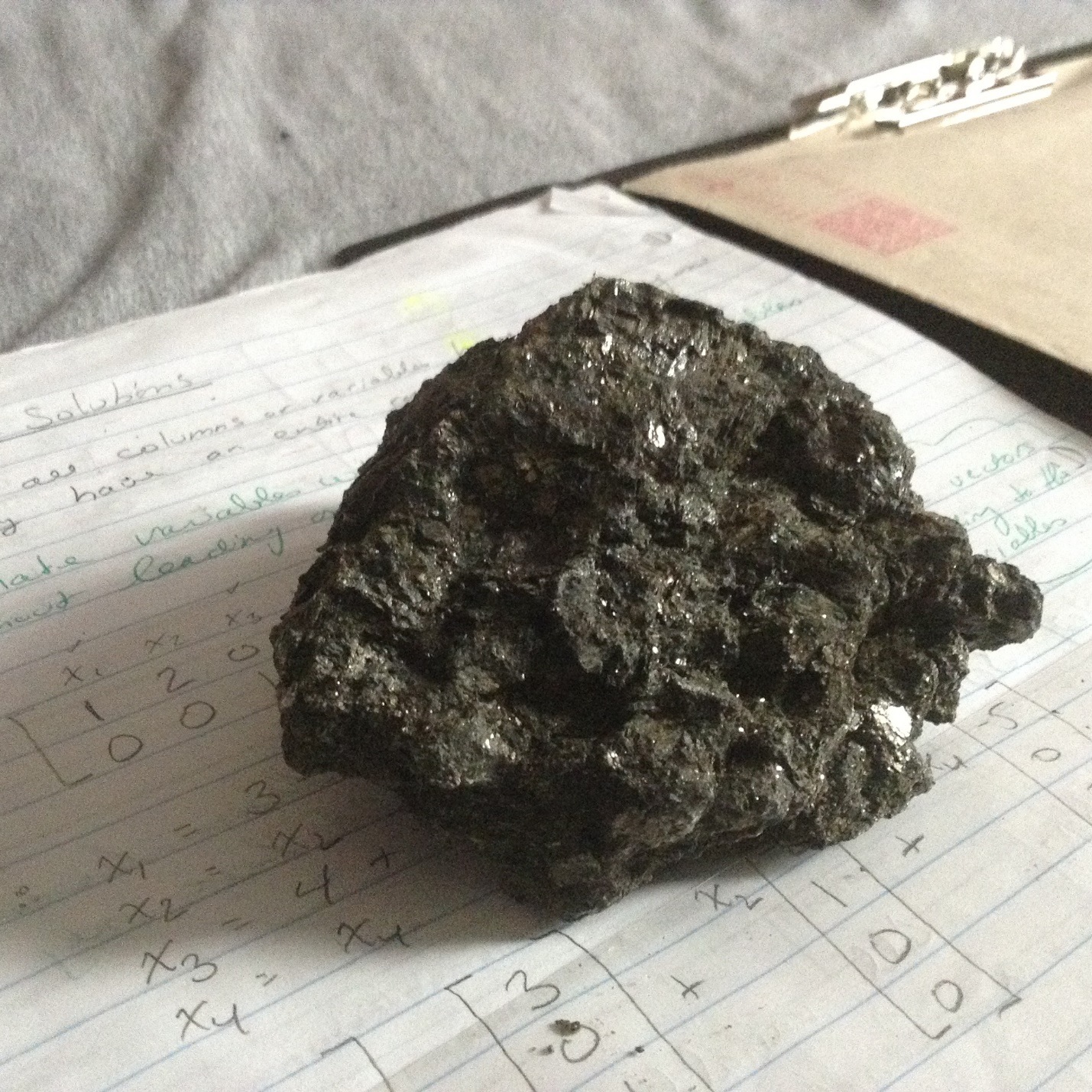                            Our last sample. SHE011We conclude by saying that in overall the project was a success. We collected 11 samples. Most of them are magnetic minerals. Only two do not have magnetic properties. We placed the 11 samples in the sample bags coded “SHE001-SHE011” and the date and location. We plan to come back next summer and do more prospecting. The area is too vast to explore in only 10 days.